MINISTÉRIO DA EDUCAÇÃO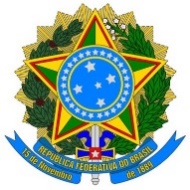 CENTRO FEDERAL DE EDUCAÇÃO TECNOLÓGICA DE MINAS GERAISSECRETARIA DE GESTÃO DE PESSOASCOORDENAÇÃO/COMISSÃO DA SEGEPANEXO N(PORTARIA DE PESSOAL SEGEP/CEFET-MG No XX, DE DD DE MMMM DE 2023)TÍTULO DO DOCUMENTO ANEXADO (SE HOUVER)Este modelo se aplica apenas aos casos em que o documento a ser anexado foi editado em separado e independentemente da portaria de pessoal que ele complementa. O arquivo eletrônico deste anexo deverá ser anexado ao arquivo da portaria de pessoal no SIPAC. Além disso, na versão “html” da portaria de pessoal, após as linhas contendo o nome e cargo/função da autoridade assinante, deverá ser colocado o endereço eletrônico (hiperlink) para este documento anexo.O cabeçalho deve constar apenas na primeira página do documento.A partir deste ponto, a formatação do restante do anexo é livre, incluindo: tipo e tamanho de fonte (embora o recomendado pelo Manual de Identidade Visual do CEFET-MG sejam as fontes da família Calibri ou da família Humanist 777 BT, tamanho 12), espaçamento entre linhas e entre parágrafos, figuras, quadros, tabelas, gráficos, etc.O conteúdo do anexo não é, em si mesmo – isto é, avaliado de modo isolado –, um ato de pessoal. Ademais, quase sempre, seus padrões de redação, formatação e estruturação não seguem as normas vigentes na instituição para a redação de atos administrativo normativos e concretos.Por outro lado, um documento ao ser anexado a uma portaria de pessoal emitido por autoridade competente, é considerado, para todos os fins, parte integrante e indissociável da portaria de pessoal que o contém.Neste contexto, há que se verificar criteriosamente a necessidade de qualquer conteúdo ou documento para complementar a portaria de pessoal, pois, doravante, o primeiro passará a ser parte desta última e, como tal, sujeito ao controle de legalidade e aos regramentos internos e da legislação federal para sua revisão e/ou alteração.É vedado anexar a uma portaria de pessoal um ato normativo, isto é, um documento redigido na forma de norma, que expressa regras aplicáveis a todos em certo âmbito, por exemplo, um regulamento de um programa, uma política institucional, etc.Lorem ipsum dolor lorem ipsum dolor lorem ipsum dolor lorem ipsum dolor lorem ipsum dolor lorem ipsum dolor lorem ipsum dolor lorem ipsum dolor lorem ipsum dolor lorem ipsum dolor lorem ipsum dolor.